Technicien de procédés / Technicien aux essais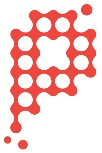 Ceci est la version courte du profil de compétences. La version complète est disponible sur le site de www.plasticompetences.caTâchesSous-tâchesSous-tâchesSous-tâchesSous-tâches1. Préparer la mise à l’essai de nouveaux procédés1.1 Planifier son travail1.2 Revêtir les équipements de protection individuelle en s’assurant de leur conformité et de leur entretien1.3 Sélectionner, vérifier, préparer et entretenir les outils et le matériel nécessaires selon les besoins de la production et les exigences de sécurité1.4 Vérifier la procédure de cadenassage indiquée et l’appliquer s’il y a lieu1. Préparer la mise à l’essai de nouveaux procédés1.5 Vérifier le conditionnement de la matière première1.6 Amorcer le temps de préchauffage des équipements de production si requis2. Effectuer une revue de conception des nouveaux produits2.1 Vérifier la compatibilité moule / buse / presse à injection3. Réaliser des essais pour le développement et la mise en production des nouveaux produits3.1 Vérifier la compatibilité moule / buse / machine3.2 Effectuer le montage du moule3.3 Effectuer le départ de la production3.4 Déterminer les paramètres optimaux et suggérer des améliorations sur les moules et les équipements du procédé3. Réaliser des essais pour le développement et la mise en production des nouveaux produits3.5 Inscrire les résultats, adapter les consignes d’utilisation selon les particularités du moule, et collaborer à la réalisation du cahier de charges et des standards de production3.6 Collaborer aux essais de moules, à la résolution de problèmes techniques, à l’optimisation et assurer le lien avec le mouliste3.7 Effectuer l’arrêt de production3.8 Effectuer le démontage du moule et des équipements périphériques3. Réaliser des essais pour le développement et la mise en production des nouveaux produits3.9 Nettoyer et entretenir ses aires de travail4.  Coordonner la résolution de problèmes techniques de production et l’optimisation du procédé de moulage4.1 Analyser, diagnostiquer et solutionner les problèmes de moulage4.2 Coordonner les démarches d’optimisation du procédé d’injection des plastiques4.3 Assurer le soutien technique auprès des monteurs ajusteurs5.  Élaborer un programme d’entretien préventif sur les moules, les presses à injection et les équipements5.1 Identifier les besoins d’entretien préventif sur les moules, les presses à injection et équipements5.2 Apporter du soutien lors de réparation sur les moules6.  Collaborer au processus de formation des travailleurs de production6.1 Collaborer à l’analyse des besoins de formation du personnel de production6.2 Informer les responsables et participer à la formation des monteurs ajusteurs